Stage d’interne en biologie médicale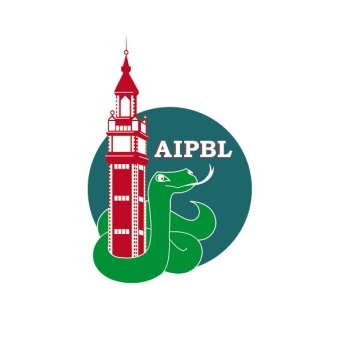 Intitulé : Poste d’interne en hématologieAgrément : pour 2 postesLocalisation du laboratoire :En voiture30 mn de Lille (par la route de la Bassée)25 mn d’Arras     			 En train      -     40 min de la gare Lille Flandres puis 10/20 minutes à vélo/pied de la gare à l’hôpitalLogement     Le CH de Lens dispose d’un internat avec possibilité d’y obtenir une chambrePrésentation de l’hôpital, du laboratoire et de l’équipe :Le Centre Hospitalier de Lens est un établissement de soin situé au cœur du territoire Lens-Liévin-Hénin-Carvin. Il propose 774 lits d’hospitalisation et 144 places d’accueil de jour, ainsi que 16 postes d’hémodialyse.Le laboratoire est constitué de 3 Unités Médicales ; Biochimie, Bactériologie et Hématologie – Immunologie.Les biologistes sont an nombre de 9 dont 3 PH et 1 assistant en Hématologie et Immunologie.Organisation du laboratoire (horaires, participation aux gardes et astreintes) et activités (routine du laboratoire, projets en cours) :Activités du laboratoire d’hématologie de LensCYTOLOGIE  (BECKMAN COULTER LH 750 – en cours de remplacement par un DxH800)Numérations Formules automatiques et manuellesVitesse de sédimentation sur automate AlifaxMyélogrammes (service d’hématologie clinique +++)HEMOSTASE (STA-R, réactifs STAGO)Bilans de routine, bilans pré-opératoiresBilans de thrombophilie, CIVDDosage des facteurs de la coagulation des voies intrinsèque et extrinsèque-     BIOLOGIE MOLECULAIRE Recherche des mutations des gènes des facteurs II et VCYTOMETRIE EN FLUX (FC 500 BECKMAN COULTER)Dépistage et/ou diagnostic d’hémopathies lymphoïdes chroniques (score de Matutes,...)Diagnostic de déficits immunitaires constitutionnelsSuivi des patients séropositifs pour le VIH (T3/T4/T8)Suivi des patients traités par Tysabri (dans un contexte de sclérose en plaque)Evaluation des CD34+ dans le cadre de bilans pré-greffeIMMUNOLOGIE/VIROLOGIE     Sérologies hépatites A,B et C, rubéole, toxoplasmose, VIH, CMV, EBV, syphilis     	Auto-immunité: lames d’immunofluorescence de dépistage des anticorps anti nucléaires, dosage des antigènes anti-nucléaires solubles, des anticorps anti DNA et des anticorps anti protéines citrulinées, dosage des anticardiolipines     	Test de coombs     	 Dosage des IgE totales et spécifiques sur Immunocap©      	Dosage de vitamines B12/folates      	Sérologie des espèces de Chlamydiae pneumoniae, trachomatis et psittaci par technique d’immunofluorescence…………………………………………………………………………………………………………………………………………………………………………………………………………………………Logiciels : DxlabMiddleware :PGP………………………………………………………………………………………Activités de l’interne durant le semestre :Intégration aux activités des biologistes sous leur responsabilité (validation des secteurs cytologie, hémostase et cytométrie en flux)Habilitation de l’interne à la validation sur le premier mois de stage avec passage dans les différents secteurs et validation de cas cliniques.Une journée par semaine où l'on commence à 8hPrésence un samedi matin sur deux avec un biologiste responsablePossibilité de bénéficier de temps pour la réalisation d’un DU ou d'une ThèsePas de gardeCYTOLOGIE- Validation des numérations avec interprétation des courbes et alarmes de l’automate (réalisation de cellules de THOMA/MALASSEZ, hématocrite centrifugé) -   Lecture manuelle des formules sur frottis sanguins-  Lecture et interprétation des myélogrammes, confrontation avec les éventuelles données cliniques et celles du caryotype de l’anatomopathologie et de l’immunophénotypage.HEMOSTASE- Validation et interprétation des bilans d’hémostase, confrontations et dialogue avec les services cliniquesCYTOMETRIE EN FLUX- Validation et interprétation des immunophénotypagesAUTRES SECTEURSIMMUNO/SERO-  Validation possible de la virologie / lecture des lames d’auto-immunité en immunofluorescenceQUALITE-  Validation des contrôles internes de qualité       -  Réalisation et confrontation des contrôles qualité externes      -  Intégration dans la démarche qualité du laboratoire (validation de méthode, intégration     dans un processus qualité - Possibilité de réalisation du mémoire de DU qualité)PRELEVEMENTS-  Participation éventuelle aux prélèvements veineux des soins externes du laboratoire- Possibilité de réaliser la capacité de prélèvements vaginaux au sein du service de gynécologie-obstétriquePersonne pouvant être contactée pour plus d’informations / Autres commentaires : Mme Pucalowski ou Mme Roux au 0321691087